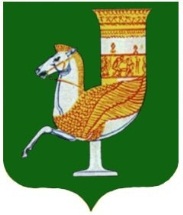 385300,с.Красногвардейское,   ул.Чапаева,  93,  тел.  (8-87778)  5-32-95,  факс 5-32-95,E-mail:  financier@ufkr.ruПРИКАЗОт 04.10.2023 г. № 54/1с. КрасногвардейскоеВ соответствии с Бюджетным кодексом Российской Федерации, а также  для детализации расходов  бюджета на уровне муниципального образования, на основании уведомлений министерства финансов Республики Адыгея:приказываю:1. Внести  следующие изменения в раздел 1 Приложения  к приказу управления финансов администрации МО «Красногвардейский район» от 09.01.2023 года № 1 «О порядке применения кодов целевых статей расходов бюджета МО «Красногвардейский район» дополнив его следующей целевой статьей:  «56072L5769- МП МО «Красногвардейский район» «Комплексное развитие территории МО «Красногвардейский район»- капитальный ремонт здания раздевалок и трибун для зрителей на стадионе МБУ ДО ДЮСШ (средства добровольных пожертвований);56073L5769 – МП МО «Красногвардейский район» Комплексное развитие территории МО «Красногвардейский район» - строительство Культурно-образовательного центра (средства добровольных пожертвований)»;56074L5769 –МП МО «Красногвардейский район» «Комплексное развитие территории МО «Красногвардейский район»- капитальный ремонт тренажерных залов, на стадионе МБУ ДО ДЮСШ (средства добровольных пожертвований);56078L5769 –МП МО «Красногвардейский район» «Комплексное развитие территории МО «Красногвардейский район»- капитальный ремонт спортивного зала МБУ ДО ДЮСШ (средства добровольных пожертвований)».2.  Контроль над выполнением настоящего приказа возложить на заместителя начальника управления финансов администрации МО «Красногвардейский район».3.  Настоящий приказ вступает в силу со дня подписания.4.  Настоящий приказ разместить в сети Интернет на официальном сайте управления финансов администрации МО «Красногвардейский район».Начальник управления финансовадминистрации района	                 		                                                           О.В. Махошева